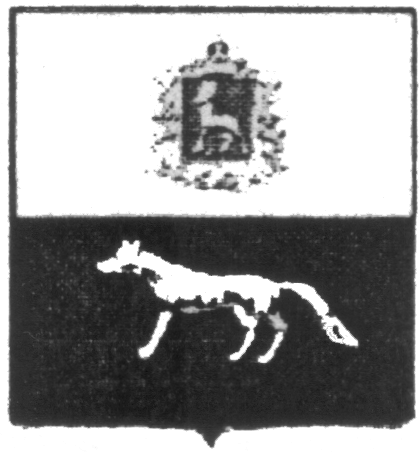         П О С Т А Н О В Л Е Н И Е         от  31 декабря 2015г.   № 45Об утверждении муниципальной программы «Устойчивое развитие сельского поселения Верхняя Орлянка муниципального района Сергиевский» на 2016-2018гг.     В соответствии с постановлением Правительства Российской Федерации от 15 июля 2013 года № 598 «О федеральной целевой программе «Устойчивое развитие сельских территорий на 2014-2017 годы и на период до 2020 года», от 06.10.2003 № 131-ФЗ «Об общих принципах организации местного самоуправления в Российской Федерации», Уставом сельского поселения Верхняя Орлянка, в целях повышения уровня и качества жизни сельского  населения, устойчивого развития сельского поселения, Администрация сельского поселения Верхняя Орлянка муниципального района СергиевскийПОСТАНОВЛЯЕТ:1.Утвердить муниципальную программу «Устойчивое развитие сельского поселения Верхняя Орлянка муниципального района Сергиевский» на 2016-2018гг.(Приложение №1 к настоящему Постановлению).2.Установить, что расходные обязательства, возникающие в результате принятия настоящего постановления, исполняются за счет средств местного бюджета в пределах общего объема бюджетных ассигнований, предусматриваемого на соответствующий финансовый год.3.Опубликовать настоящее Постановление в газете «Сергиевский вестник».4.Настоящее Постановление вступает в силу с 01 января 2016года.Глава сельского поселения Верхняя Орлянка муниципального района Сергиевский                                   Исмагилов Р.Р.Муниципальная программа«Устойчивое развитие сельского поселения Верхняя Орлянка муниципального района Сергиевский» на 2016-2018гг.ПАСПОРТ1. Характеристика текущего состояния сельского хозяйства в сельском поселении Верхняя Орлянка муниципального района Сергиевский, основные проблемыМуниципальная программа «Устойчивое развитие сельского поселения Верхняя Орлянка муниципального района Сергиевский» (далее - Программа) определяет цели, задачи и основные направления развития сельского хозяйства сельского поселения Верхняя Орлянка Самарской области, финансовое обеспечение и механизмы реализации предусматриваемых мероприятий, показатели их результативности.Программа базируется на положениях Федерального закона от 29 декабря . № 264-ФЗ «О развитии сельского хозяйства» Агропромышленное производство играет важную роль в обеспечении сельского поселения Верхняя Орлянка муниципального района Сергиевский продуктами питания и жизнеобеспечения сельского населения. Стратегической целью продовольственной безопасности является обеспечение населения безопасной продовольственной продукцией. Определяющая роль в обеспечении продовольственной безопасности отведена сельскому хозяйству. Развитие сельскохозяйственного производства в сельском поселении Верхняя Орлянка муниципального района Сергиевский, присутствие местной сельскохозяйственной продукции в продовольственной сети района будут являться сдерживающим фактором повышения цен на пищевую продукцию, завозимую из других районов Российской Федерации.На данный момент в сельском поселении Верхняя Орлянка муниципального района Сергиевский зарегистрировано:252 граждан, ведущих личное подсобное хозяйство на территории сельского поселения Верхняя Орлянка муниципального района Сергиевский.Основными направлениями деятельности указанных сельскохозяйственных товаропроизводителей является животноводство, с содержанием крупного рогатого скота (КРС).Реализация мероприятий программы направлена на поддержание и дальнейшее развитие малых форм хозяйствования в сельской местности, к которым относятся крестьянские (фермерские) хозяйства, занимающиеся сельскохозяйственным производством, граждане, ведущие личное подсобное хозяйство.Исходя из вышеизложенного, можно выделить несколько проблемных вопросов, которые не позволяют сельскохозяйственным товаропроизводителям более эффективно использовать свой производственный потенциал, это:устойчивое сохранение больших различий в рентабельности между группами товаров, между производством и ценами реализации сельскохозяйственной продукции, что сводит производственный потенциал сельскохозяйственных организаций к отрицательным экономическим показателям и снижению объемов производства;трудности в реализации собственной продукции, и ее низкая конкурентоспособность;невысокий уровень технического и технологического оснащения хозяйств.Самостоятельно решить вышеуказанные проблемы предприятиям возможно только при поддержке со стороны государства и органов местного самоуправления.Ухудшается и демографическая ситуация на селе. Естественная убыль сельского населения за последние годы увеличилась, снижается продолжительность жизни. Сельское развитие также сдерживается слабостью институтов гражданского общества и прежде всего местного самоуправления, низкой бюджетной обеспеченностью сельских муниципальных образований, отсутствием системы финансовой поддержки местных инициатив, низкой престижностью жизнедеятельности на селе.Учитывая объективные особенности развития сельских территорий и имеющийся значительный разрыв в уровне и качестве жизни на селе по сравнению с городскими территориями, достижение прогресса в изменении сложившейся ситуации возможно только на условиях использования программно - целевого метода, в том числе постановки задачи, определения путей ее решения с привлечением средств государственной поддержки на федеральном уровне.                                                                                                                                                                                                       Этот метод позволяет взаимоувязать мероприятия Программы, исполнителей, сроки, объемы и источники финансирования, контроль за ходом реализации мероприятий Программы и ожидаемые результаты.Без дальнейшего использования программного подхода сложившаяся на сельских территориях проблемная ситуация усугубится, что ставит под угрозу выполнение стратегических задач социально - экономического развития.Целесообразность использования программного подхода для решения задачи по устойчивому развитию сельских территорий подкреплена:взаимосвязью целевых установок устойчивого развития сельских территорий с приоритетами социально-экономического развития в части повышения уровня и качества жизни на селе, создания социальных основ для экономического роста аграрного и других секторов экономики;долгосрочным характером социальных проблем сельских территорий, требующим системного подхода к их решению;высоким уровнем затратности решения накопившихся проблем села, требующим привлечения средств государственной поддержки.2. Основные цели и задачи ПрограммыПрограмма направлена на развитие сельского хозяйства и развитие сельских территорий в сельском поселении Верхняя Орлянка муниципального района Сергиевский.Для достижения этих целей предусматривается решение следующих задач, реализуемых в мероприятиях, включенных в Программу:поощрение развития малых форм хозяйствования в сельском поселении Верхняя Орлянка муниципального района Сергиевский;поддержка предприятий, предпринимателей и малых форм хозяйствования, работающих в сфере сельского хозяйств;активизация участия общественных инициатив в реализации общественно значимых проектов, формирование позитивного отношения к сельской местности и сельскому образу жизни.Для оценки достижения поставленных целей предусмотрена система целевых индикаторов и показателей.Достижение целей и выполнение задач Программы будут способствовать решению социально - экономических задач, соответствующих приоритетам государственной политики, направленной на развитие сельского хозяйства и сельских территорий.3.Целевые индикаторы (показатели) муниципальной программы4. Сроки и этапы реализации ПрограммыСрок реализации Программы рассчитан на 2016 - 2018 гг. в один этап.4. Перечень мероприятий муниципальной программы «Устойчивое развитие сельского поселения Верхняя Орлянка муниципального района Сергиевский» на 2016-2018 годы6. Механизм реализации программыВ целях выполнения всего комплекса мероприятий Программы, решения поставленных задач, достижения запланированных результатов, целевого и эффективного расходования финансовых ресурсов, выделенных на ее реализацию, ответственный исполнитель осуществляет координацию деятельности всех соисполнителей и участников Программы.Муниципальная программа предусматривает ответственность всех ее исполнителей за реализацию закрепленных за ними мероприятий.7. Управление программой и контроль за ее реализацией     Контроль за реализацией мероприятий и целевым использованием бюджетных средств осуществляет Администрация сельского поселения Верхняя Орлянка муниципального района Сергиевский и  Контрольно-ревизионное управление муниципального района Сергиевский.                     ПРИЛОЖЕНИЕк постановлению администрации сельского поселения Верхняя Орлянка муниципального района Сергиевский№ 45  от 31 декабря 2015г.Наименование программыМуниципальная программа «Устойчивое развитие сельского поселения Верхняя Орлянка муниципального района Сергиевский» на 2016-2018гг.Основание для разработкиПостановление Правительства Российской Федерации от 15 июля 2013 года № 598 «О федеральной целевой программе «Устойчивое развитие сельских территорий на 2014-2017 годы и на период до 2020 года», от 06.10.2003 № 131-ФЗ «Об общих принципах организации местного самоуправления в Российской Федерации»Муниципальный заказчик-координатор Программы- Администрация  сельского поселения Верхняя Орлянка муниципального района Сергиевский Разработчик Программы- Администрация сельского поселения Верхняя Орлянка муниципального района Сергиевский Цели  муниципальной программы	1. Повышение конкурентоспособности  сельскохозяйственной продукции, создания благоприятной среды для развития предпринимательства.2. Повышение инвестиционной привлекательности  АПК;3. Обеспечение финансовой устойчивости товаропроизводителей АПК;4. Устойчивое развитие сельских территорий.Задачи  муниципальной программы	1.Поощрение развития малых форм хозяйствования в сельском поселении Верхняя Орлянка муниципального района Сергиевский;2.Поддержка предприятий, предпринимателей и малых форм хозяйствования, работающих в сфере сельского хозяйств;3.Активизация участия общественных инициатив в реализации общественно значимых проектов, формирование позитивного отношения к сельской местности и сельскому образу жизни.Целевые индикаторы (показатели) муниципальной программыПроизводство продукции животноводства в хозяйствах всех категорий.Поголовье скота в хозяйствах всех категорий.Сроки и этапы реализации  муниципальной программыСрок реализации программы: 2016-2018 гг. Объем и источники финансирования  муниципальной программы	Общий объем средств, направленных  на реализацию  муниципальной  программы  составляет  -  67, 000 тыс.рублей,  в  том числе за счет средств местного бюджета-67, 000 тыс.рублей. По годам:2016 г – 67, 000 тыс.руб.2017 г – 0,00 руб.2018 г – 0,00  руб.Ожидаемые результаты реализации  муниципальной программыПовышение уровня рентабельности сельскохозяйственных организаций.№ п/пНаименование целевого индикатораЕдиница измеренияЗначение целевого индикатора по годамЗначение целевого индикатора по годамЗначение целевого индикатора по годам№ п/пНаименование целевого индикатораЕдиница измерения2016201720181Реализовано молока в КФХ, СХПц.0002Поголовье коров в ЛПХголовне менее 63не менее 63не менее 633Количество КФХ (животноводство)ед.000№ п/пНаименование мероприятийСрок исполнения, годыОбъем финансирования по годам, тыс.рублейОбъем финансирования по годам, тыс.рублейОбъем финансирования по годам, тыс.рублейОбъем финансирования по годам, тыс.рублейИсточники финансирования№ п/пНаименование мероприятийСрок исполнения, годы201620172018ВсегоИсточники финансирования1Предоставление субсидии за счет средств местного бюджета сельскохозяйственным товаропроизводителям, осуществляющим свою деятельность на территории сельского поселения Верхняя Орлянка Самарской области, в целях возмещения затрат в связи с производством сельскохозяйственной продукции в части расходов на производство продукции животноводства 2016-201867,00,00,067,0Бюджет поселения